GFWC Florida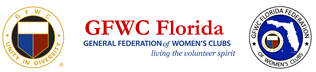 Club Informatation FormAttention Club Presidents (Juniorettee, Junior and Woman’s Club)This information is needed to insure information is correct in the GFWC Florida Online Manual and for mailing of the Call to GFWC Florida State Meetings.  Please return the completed form no later than July 1st of each year to:
Candy Jackson	     AND          GFWC Florida Headquarters   AND     2115 Laindale Place		    	4444 Florida National Drive		Valrico, Fl 33596   		    	Lakeland, Florida  33813			candy.jackson@verizon.net           gfwcfloridahq@gmail.com   Club InformationLegal Club Name: Click here to enter text.Club Mailing Address:  Click here to enter text.Do you own a clubhouse?  Click here to enter text.If yes, clubhouse address:  Click here to enter text.If no, address where you meet:  Click here to enter text.Club phone number: Click here to enter text.				Club website: Click here to enter text.Club email address: Click here to enter text.GFWC Florida District: Click here to enter text.	
Number of club members:  Click here to enter text.Year club organized:  Click here to enter text.	     Year club federated: Click here to enter text.Club meeting day & time:  Click here to enter text.	Months of year club meets: Click here to enter text.Club President Contact InformationName:  Click here to enter text.Address: Click here to enter text.Phone: Click here to enter text.Email address: Click here to enter text.Club Juniorette Advisor Contact InformationName:  Click here to enter text.Address: Click here to enter text.Phone: Click here to enter text.Email address: Click here to enter text.Club Treasurer Contact InformationName: Click here to enter text.Phone: Click here to enter text.Email address: Click here to enter text.